第四期：《拉动式生产计划流程》解决：如何利用当前有限资源，实现供应链整体降本？一、课程背景毋庸质疑生产效率是依靠生产计划拉动的，产供销的协调是靠计划整合的，通过PMC的组织加快物流周转效率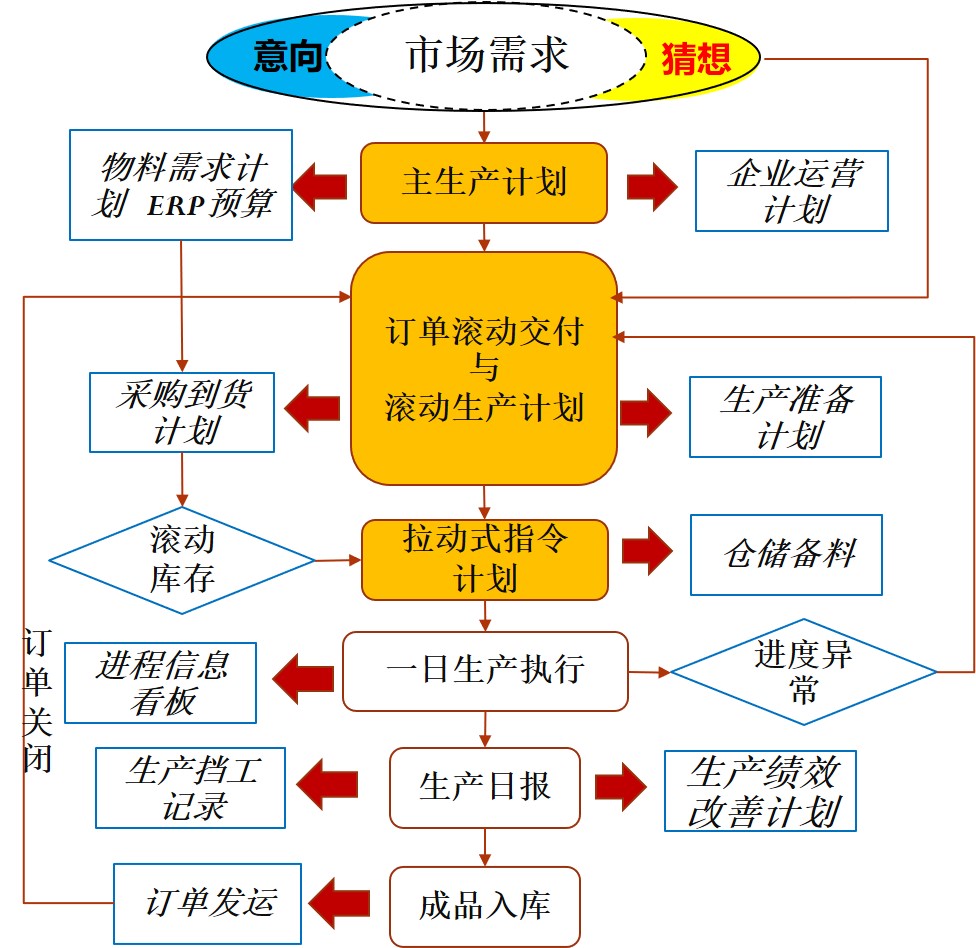 从而提升资金周转效率，进而提升企业盈利能力是同质化竞争时代企业经营优化的重要手段之一。①盘点时才发现库存物资充足，投产时才发现物资以被领出或占用，导致生产紧急缺料挡工；②后下订单往往比已下单更急，结果刚排好的计划总被后续插单打乱，使计划不断变动；③一部分车间人员空闲，其他车间人员不足，但却无法实现跨部门岗位调动；这些问题都与生产计划策划不当有关！生产排程绝非粗放的订单累计传送过程，合理的生产排程可以拉动物料循环供给而降低半成品积压，实现合理的订单插单而不导致计划混乱；本课程重点以主生产计划策划与柔性生产排程为核心，分别讲解各级生产计划的策划与实施过程方法；在主生产计划管理培训中，课程依销售预测计划编制→主生产计划转化→ 适时生产策略优化→物资需求计划 →资源整备计划的逻辑顺序，讲解产供销的协调过程；在生产排程管理培训中，课程依滚动出货计划→交付评估组织 →滚动排程计划 → 生产效率预评→计划传递与控制的逻辑顺序，讲解生产拉动的过程。二、课程收益解惑三大疑难1、如何提高供应商物料齐套到货的能力？2、如何协调生产、技术、仓储、装备等部门协同生产？3、如何通过计划排产释放工厂最大产能？领会两大思路供应链一体化运营思路；拉动式生产组织思路输出一个流程柔性拉动式生产计划实施流程学会六种方法1、柔性滚动计划法；2、市场需求分析预测法；3、安全与订货点库存计算法；4、MRP物料需求展开法；5、生产负荷测评法；6、关键工序排程法三、课程对象企业中层+部分高层：生产/供销副总、工厂厂长、生产计划物控经理、车间主任四、课时设置2天/12h五、课前准备1、参考下表选择生产中常见非计划性停工原因（前五项）； 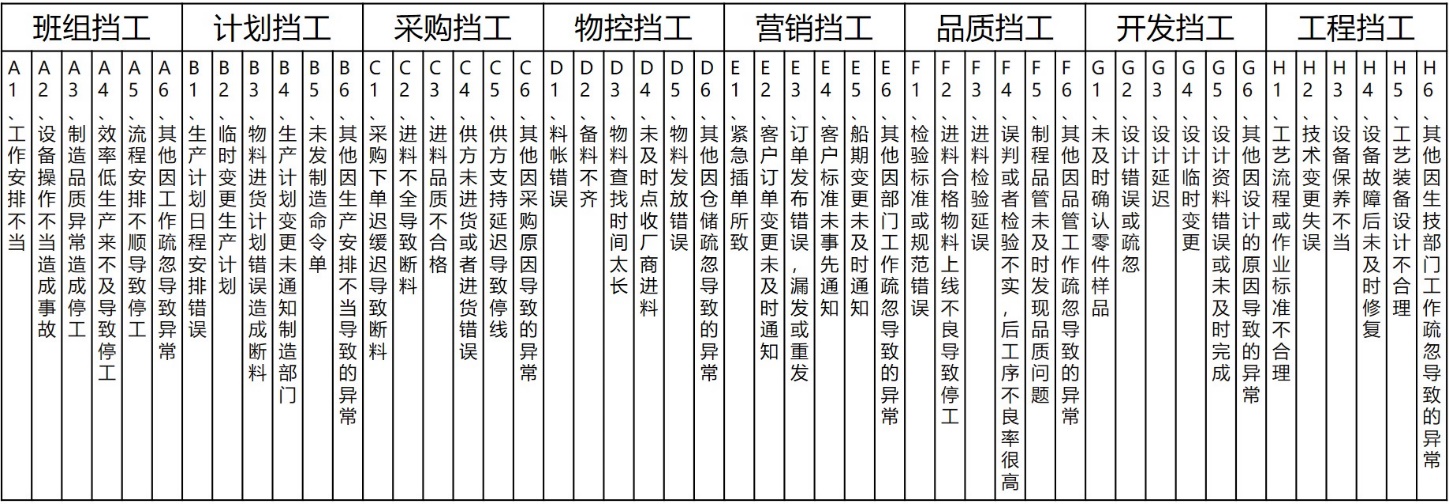 常见非计划性停工原因包括：___________________________________________________________________________________________________________________________________________________________________________________________________________________________________________________________________________________________________________________________________________________________________________________________________________2、针对以上原因，试分析为何在生产计划执行前未能提前发现该停工原因？或者未能及时调整生产计划，从而引起一线员工和机台工时浪费？六、课程大纲第一讲：PMC能解决企业什么问题？1、制造型企业成本困局1.1 最隐形的成本浪费：资金成本浪费现状1.2 企业物流效率对资金成本浪费的影响案例：某新能源电车企业生产价值流案例剖析课堂练一练：学员对企业物料流转效率进行分析，并提报PMC问题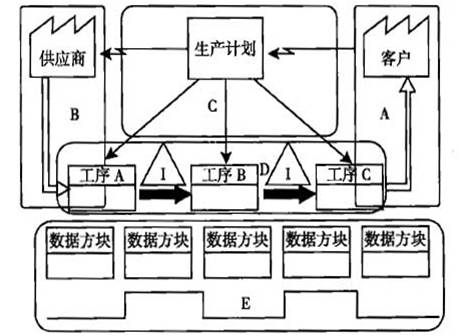 2、工业产品交付全过程解析案例：从“请客吃饭”故事了解产品交付全过程3、PMC生产计划与物料管理体系的架构案例：某加工厂产、供、销三盘联动的PMC管理体系3.1 主生产计划的功能与业绩衡量指标案例：丰田汽车主生产计划拉动供应链配套模式分析3.2 排程计划的功能与业绩衡量指标案例：丰田汽车三段式排程拉动现场物流模式分析3.3 拉动式生产计划管理变革的三大阶段案例：某加工厂离岛式生产方式下变刚性日程计划为柔性计划案例：某加工厂分段流生产方式下变推动式计划为拉动式计划案例：某加工厂供应链一体化模式下变供配计划为协同式计划4、PMC生产计划与物料管理的职责4.1 PMC部门的流程发起与协调组织责权4.2 生产部门的流程响应与配合执行责权课堂练一练：学员根据PMC流程，编制企业产品交付责权分解表第二讲：PMC主生产计划怎样做成？1、市场需求预测方法1.1 产品需求特征分类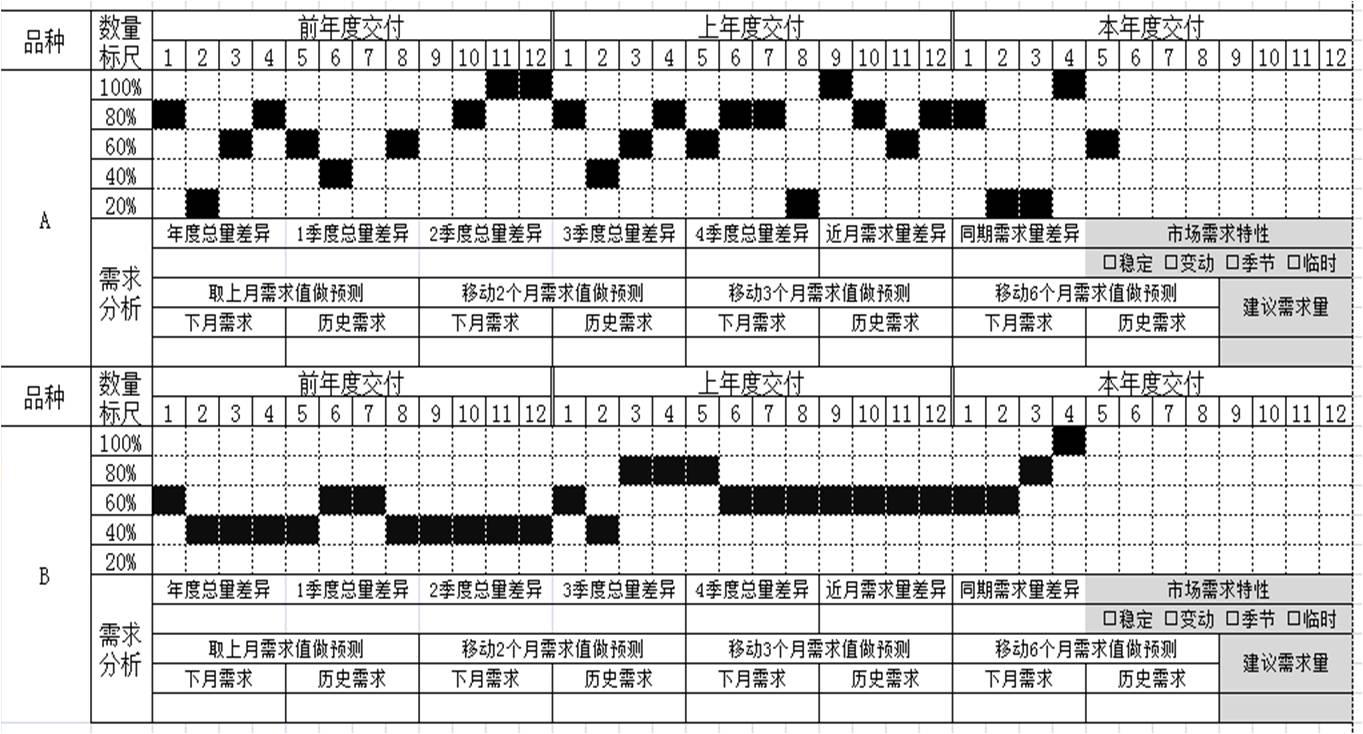 稳定性需求特征：总量、月单量相近变动性需求特征：总量差异、月单量相近季节性需求特征：总量相近、月单量差异临时性需求特征：总量、月单量差异1.2 稳定性与季节性需求定量预测法1.3 变动性与临时性需求目标分解法课堂练一练：学员选择企业一款产品，分析近年交付数据，判断需求特征。2、产品生产与交付的两种模式2.1 库存驱动型生产交付的策略上策：物料或在制品VMI供应商库存管理中策：成品VMI客户端库存管理或JMI联合库存管理下策：产品备货型生产交付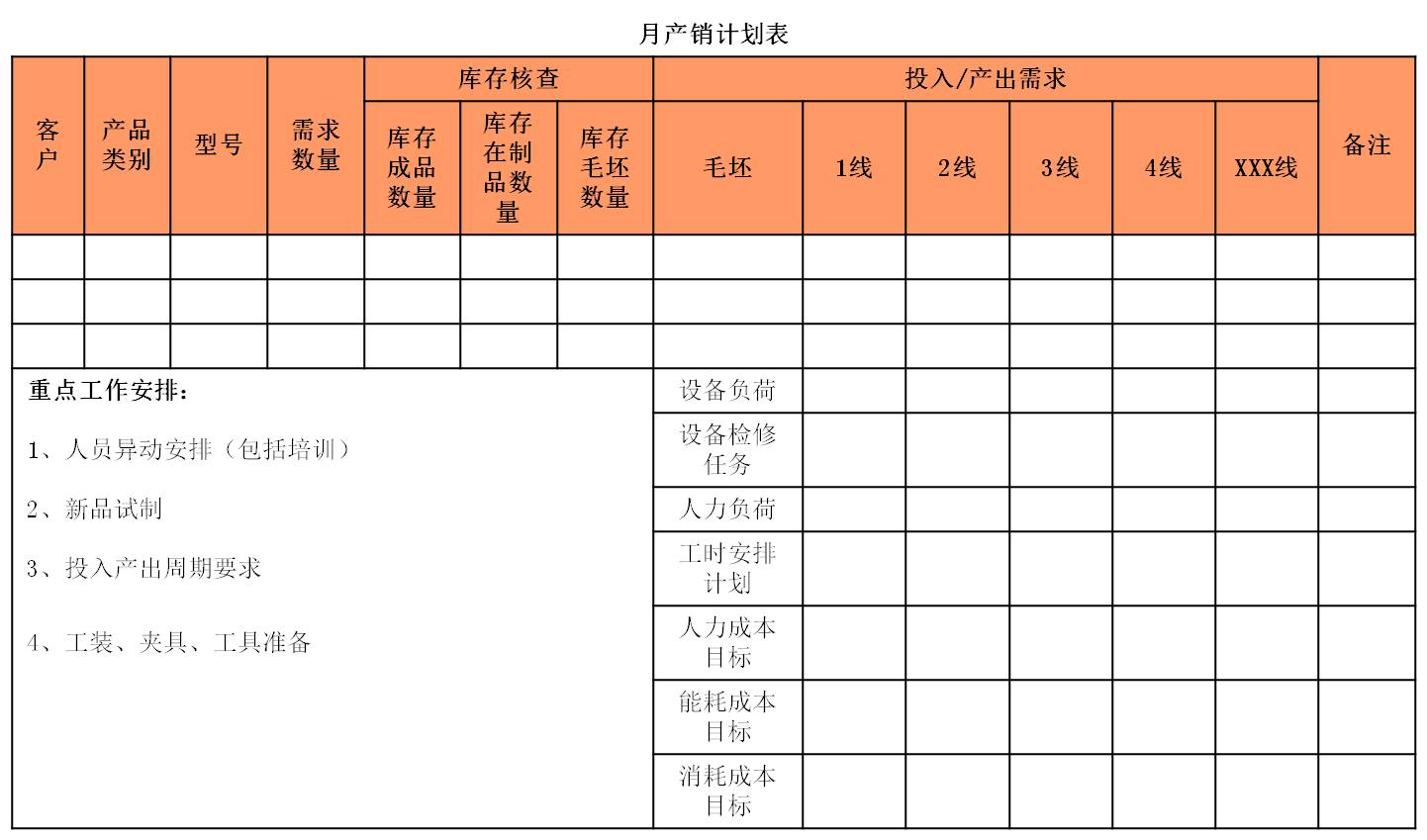 案例：某企业VMI管理策略      某企业JMI联合库存管理策略      某企业存量管制备货策略设计与运用2.2 订单驱动型生产交付的策略：连续化制造模式案例：某包装企业最短产出周期改善交付库存3、月出货计划表3.1 成品出货计划表的预测滚动性案例：某新能源企业成品滚动出货计划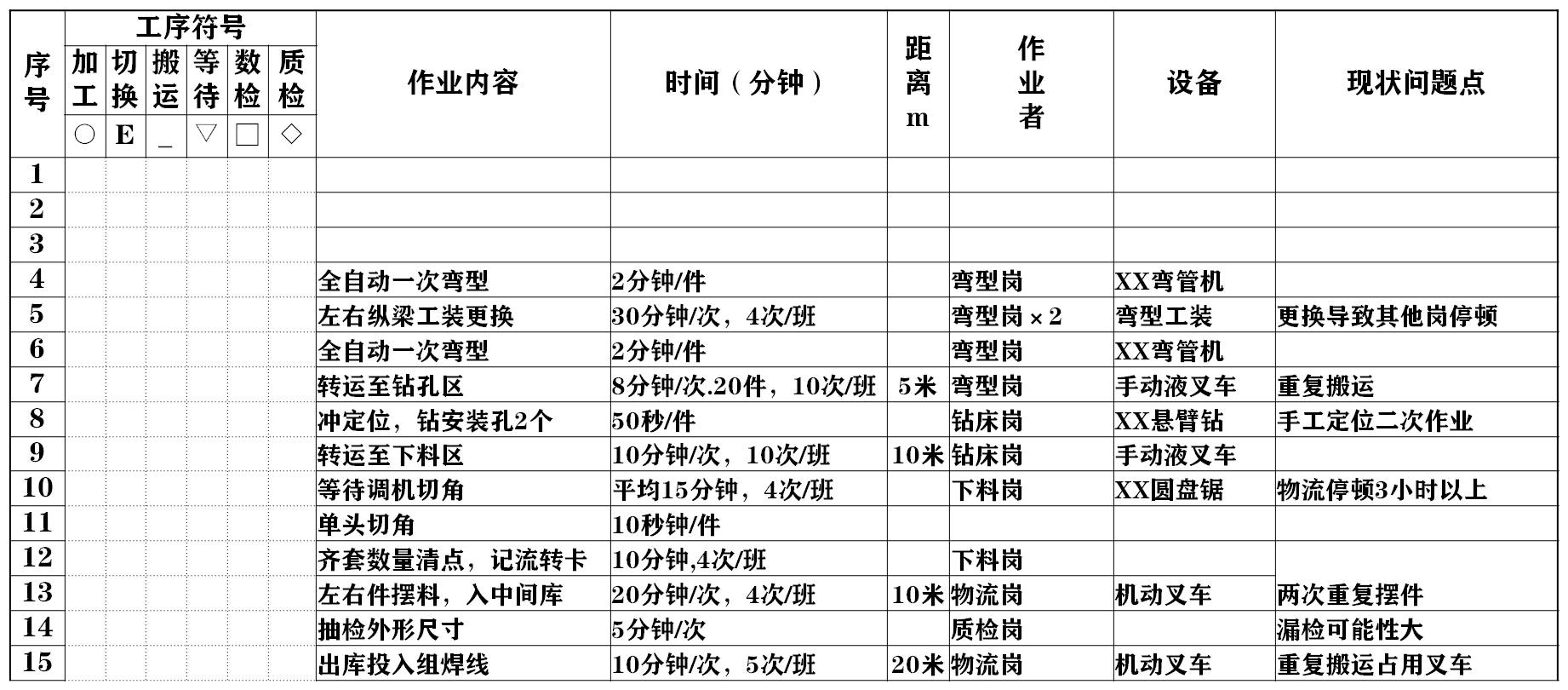 3.2 MRP物料毛需求计划的展开案例：某新能源企业零件月需求计划分解4、主生产计划评审与优化4.1 主生产计划的效率评审与优化案例：某企业上期效率与挡工原因评估与回应4.2 主生产计划的人力负荷评审与优化案例：某企业运用实物流表核算月人力负荷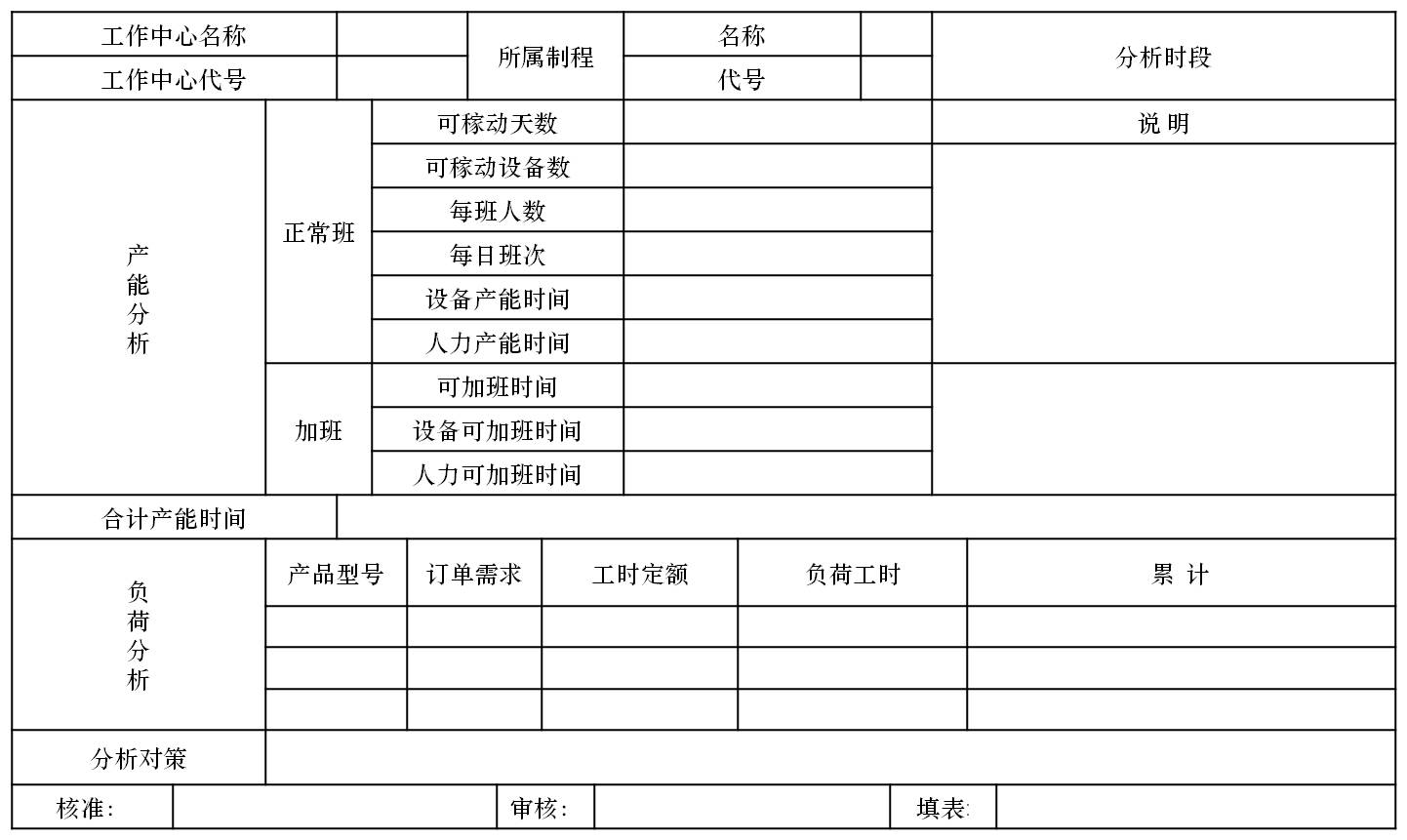 4.3 主生产计划的设备负荷评审与优化案例：某企业运用实物流表核算月设备负荷4.4 主生产计划的技术条件评审与优化案例：某企业运用FMEA分析表评估技术条件5、主生产计划与绩效管理联系5.1 主生产计划导入的经营指标：物料周转效率与直接制造成本率5.2 主生产计划分解导出的管理指标：人力设备工时、库存水平、制造周期课堂练一练：学员根据示例计划，计算MRP物料需求。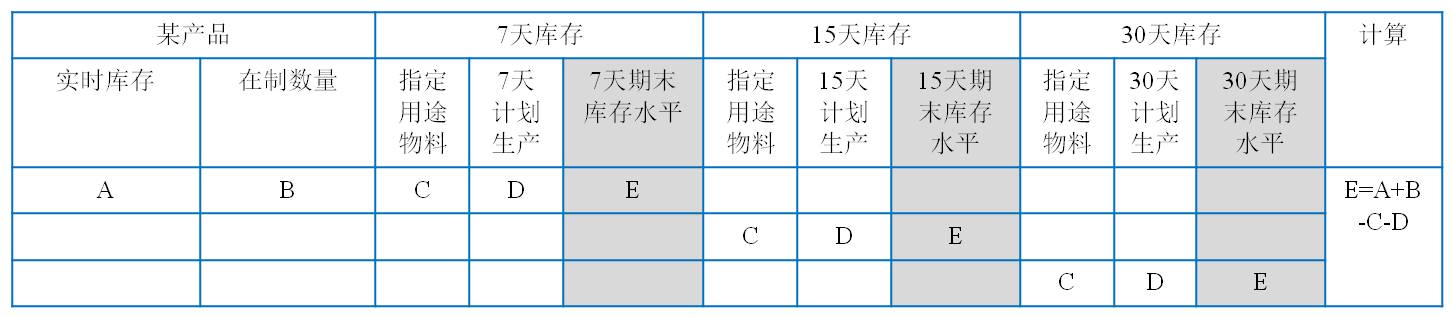 第三讲：PMC物料需求怎样保障？1、物料净需求计划1.1 物料净需求的基本公式：库存+在途-计划耗用1.2 物料需求计划的预测滚动性2、物料需求的特征分类与供配策略优化上策：通用物料/供应商VMI管理+专用物料/零库存采购中策：通用物料/概略订货逐批采购+专用物料/零库存采购下策：通用物料/备货型采购+专用物料/零库存采购3、应对供货不确定性的物料需求计划修正3.1 修正供应商供货周期的不确定性案例：某企业用移动平均法修正采购周期3.2 修正市场需求的不确定性案例：某企业用移动平均法修正发货速度4、产品交付与物料供应策略组合优化4.1 最大生产弹性下最快交付生产策略：成品与物料VMI方式4.2最快交付下最大保供能力生产策略：成品备货+物料VMI方式4.3 最低库存下订单拉动生产策略：物料VMI方式4.4 最大生产弹性策略：成品VMI或备货+物料逐批滚动采购4.5 较高库存水平生产策略：成品VMI或备货+物料备货采购4.6 终极策略优化方向：供应链零库存协同制造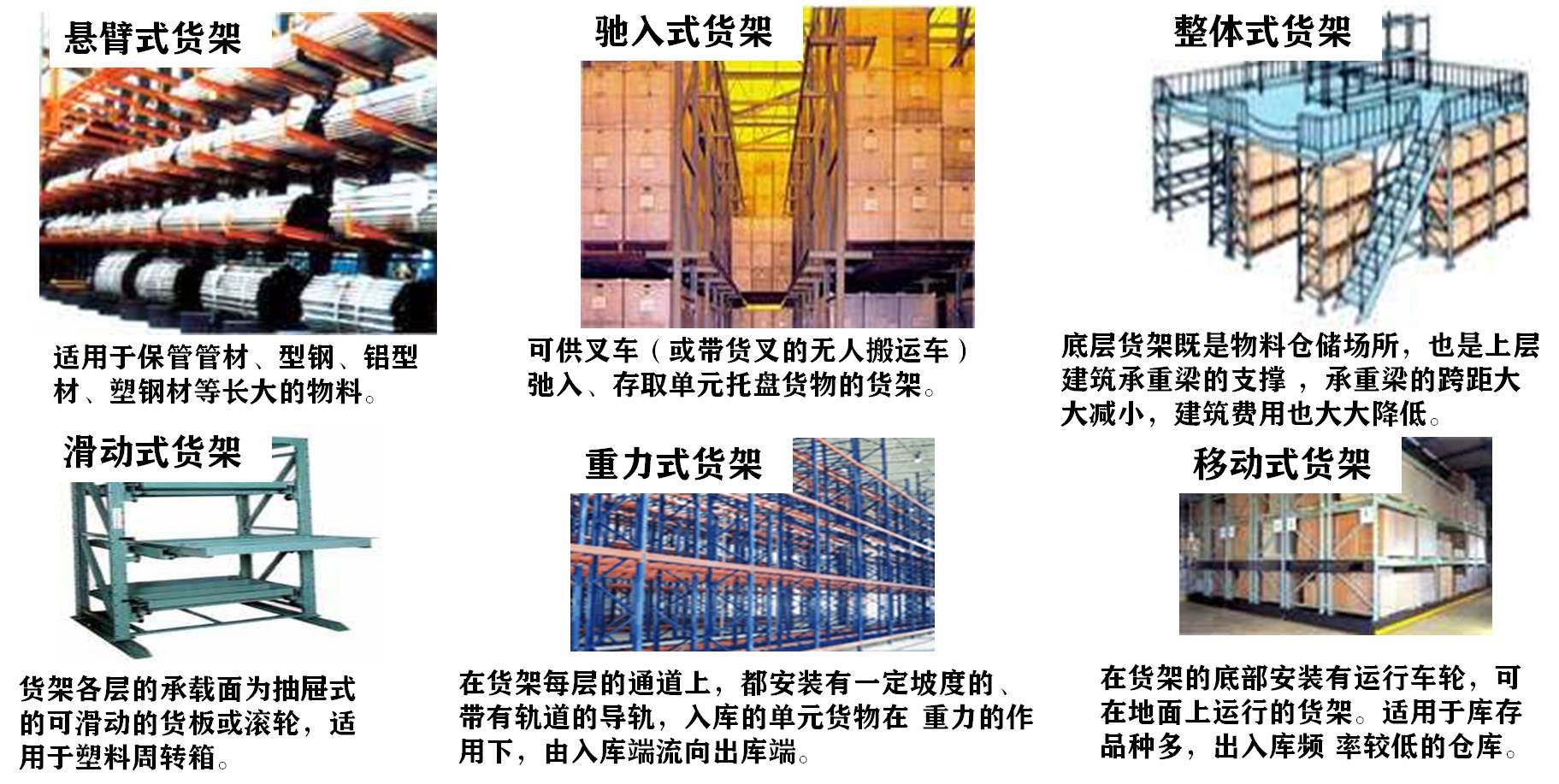 5、物料仓储管理5.1 仓储管理第一职能：一物一位，一目了然案例：某企业分仓~分区~分位~分层~分序物料管理案例：优秀企业仓储目视化管理事例5.2 仓储管理第二职能：先进先出，批次追溯案例：某企业物料入出与退换货流程		 案例：优秀企业物料先进先出解决办法5.3 仓储管理第三职能：帐卡物一致，数据准确案例：逐批盘点、循环盘点与定期盘点适用范围5.4 仓储管理第四职能：响应计划，保障供给案例：某企业利用缓存发料提前清理物料齐套的方法第四讲：PMC排程计划如何拉动生产？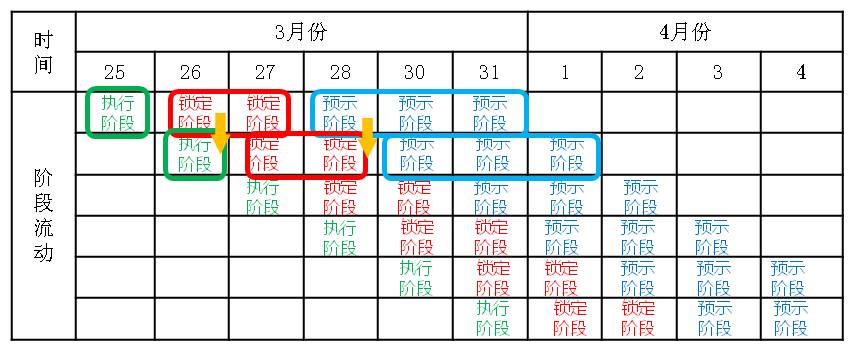 1、推动式生产与拉动式生产优缺点案例：某光学镜片企业关键工序拉动式生产计划改进2、人、机、料、法、环协同生产实现方法案例：某加工企业滚动生产排程与计划执行排查表使用
3、瓶颈工序排程
3.1 单一工序排程规则案例：最短加工时间V.S.最小松弛时间V.S.交货期时间紧急度3.2 前后工序双排程规则 案例：杰克逊双单元排程方法
4、负荷评估与排程优化
4.1 工序负荷计算与看板化管理
4.2紧急订单插单方法5、四张看板与生产计划信息化管理系统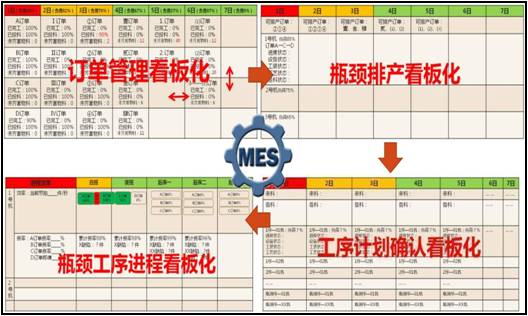 5.1 X+N柔性滚动计划实现流程5.2 运用数字化车间实现柔性滚动计划的信息架构课堂练一练：柔性生产计划编制流程设计七、课后输出各学习小组总结学习内容，参考下表内容，设计本企业PMC流程并提交审核（可续表）；阶段流程职能——相关性/职责职能——相关性/职责职能——相关性/职责职能——相关性/职责职能——相关性/职责职能——相关性/职责职能——相关性/职责职能——相关性/职责职能——相关性/职责阶段流程PMC销售技术采购物控制造设备人资财务市场计划需求分析预测需求分类市场计划市场交付计划品种目标市场计划市场计划评审计划分解条件确认技术品质改进反馈物料供应能力反馈先进先出信息反馈生产负荷能力反馈设备保障能力反馈人力保障能力反馈市场计划交付计划确认修正计划财务核准主生产计划成品产出计划月成品 生产策略生产策略确定主生产计划物料需求计划MRP   运算分批物料BOM滚动采购计划实时库存台账主生产计划运营指标输出存货指标工时指标绩效核准成本核准生产排程计划订单计划输出订单指令生产排程计划滚动排程计划排程计划负荷运算工艺数据检修计划员工派工计划生产排程计划采购到货计划在途监控生产排程计划生产条件准备技术工装确认岗位人力确认设备状态确认生产排程计划物料收发管理收发盘存缓存备料线边投料生产排程计划作业计划排程排程计划录入日产排程指令生产计划执行生产作业准备过程督查过程督查产前准备过程督查生产计划执行生产进程跟进数据录入节拍督查生产计划执行计划异常处置计划修正异常处置生产计划执行每日生产记录产出数据录入挡工数据录入生产计划执行产成入库发运订单完结发运计划产品收发销售挂账